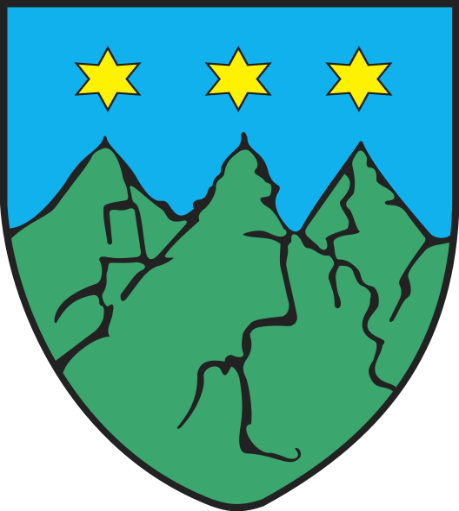 MIASTO I GMINA TORZYMUL. WOJSKA POLSKIEGO 32, 66-235 TORZYMSPECYFIKACJA WARUNKÓW ZAMÓWIENIAw postępowaniu o udzielenie zamówienia publicznego prowadzonego w trybie podstawowym bez negocjacji o wartości zamówienia nie przekraczającej progów unijnych o jakich stanowi art. 3 ustawy z 11 września 2019 r. - Prawo zamówień publicznych(Dz. U. z 2021 r. poz. 1129 ze zm. )— dalej p.z.pNazwa zadania: „Zakup i dostawa sprzętu komputerowego dla Gminy Torzym w ramach realizacji projektu Cyfrowa Gmina - Wsparcie dzieci z rodzin pegeerowskich w rozwoju cyfrowym - Granty PPGR”Numer referencyjny nadany przez Zamawiającego: BGN.II.271.4.2022                                                   Zatwierdził: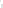 							    Burmistrz Miasta i Gminy Torzym							    /-/ Ryszard StanulewiczI. INFORMACJE OGÓLNENazwa oraz adres Zamawiającego:Gmina Torzym ul. Wojska Polskiego 32 66-235 Torzymtel. 68 341 3012 urzad@torzym.pl,  http://ww.torzym.pl krajowy numer identyfikacyjny REGON 970770439Adres strony internetowej prowadzonego postępowania, na której udostępniane będą zmiany i wyjaśnienia treści SWZ oraz inne dokumenty zamówienia bezpośrednio związane z postępowaniem o udzielenie zamówienia: PLATFORMA ZAKUPOWA: https://platformazakupowa.pl/pn/torzymUżyte w SWZ terminy mają następujące znaczenie:l) „Zamawiający”— Gmina Torzym2) „Wykonawca”— podmiot, który ubiega się o wykonanie Zamówienia, złoży ofertę na wykonanie Zamówienia albo zawrze z Zamawiającym umowę w sprawie wykonania Zamówienia. 3) „Postępowanie”— postępowanie prowadzone przez Zamawiającego na podstawie niniejszej Specyfikacji.4) „Ustawa Pzp” lub „Pzp” - ustawa z dnia 11 września 2019 r. - Prawo zamówień publicznych (t.j. Dz. U. z 2021 r. poz. 1129 z późn. zm.).5) „Zamówienie”— należy przez to rozumieć zamówienie publiczne, którego przedmiot został w sposób szczegółowy opisany w punkcie III SWZ.II. TRYB UDZIELENIA ZAMÓWENIATryb podstawowy bez negocjacji, o którym mowa w art. 275 pkt. 1 ustawy z 11 września 2019 r. — Prawo zamówień publicznych (Dz.U.2021.1129)— dalej: ustawa Pzp oraz niniejszej Specyfikacji Warunków Zamówienia zwanej dalej SWZ oraz aktów wykonawczych do tej ustawy.Wartość zamówienia nie przekracza progów unijnych określonych na podstawie art. 3 ustawy z 11 września 2019 r. — ustawy Pzp. W zakresie nieuregulowanym w niniejszej Specyfikacji Warunków Zamówienia (zwanej dalej "SWZ” lub "specyfikacją"), zastosowanie mają przepisy ustawy Pzp. Zgodnie z art. 61. ust. 1. oraz art. 63 ust. 2 ustawy PZP z dnia 11 września 2019 r. komunikacja w niniejszym postępowaniu odbywa się wyłącznie przy użyciu środków komunikacji elektronicznej, pliki należy opatrzyć: podpisem zaufanym lub podpisem osobistym.III. OPIS PRZEDMIOTU ZAMÓWIENIAl . Przedmiotem zamówienia jest realizacja zadania pn.„Zakup i dostawa sprzętu komputerowego dla Gminy Torzym w ramach realizacji projektu Cyfrowa Gmina - Wsparcie dzieci z rodzin pegeerowskich w rozwoju cyfrowym - Granty PPGR”.2. Ogólny zakres zamówienia:Przedmiotem zamówienia jest zakup i dostawa fabrycznie nowego, oryginalnego oraz nieeksploatowanego wcześniej sprzętu komputerowego. W ramach realizacji dostawy obowiązkiem Wykonawcy będzie rozładunek zakupionego sprzętu.Dostarczony sprzęt musi być fabrycznie nowy oraz musi być jednego modelu o identycznej konfiguracji sprzętowej, wyprodukowany przez tego samego producenta na bazie tych samych podzespołów.Zamówienie obejmuje zakup i dostawę:l) laptopy — 337 szt.2) komputery stacjonarne – 69 szt.2) tablety — 12 szt.Wykonawca dokona dostawy przedmiotu zamówienia wyprodukowanego nie wcześniej niż w 2021 roku, który będzie nieużywany, kompletny, wolny od wad. Wykonawca dostarczy Zamawiającemu również wymagane prawem certyfikaty, deklaracje zgodności CE, instrukcje obsługi sprzętu, dokumenty gwarancyjne umożliwiające wykonywanie uprawnień z nich wynikających odrębnie dla każdego sprzętu komputerowego.Zamawiający informuje, iż Ostatecznym Odbiorcom Sprzętu Komputerowego będą Grantobiorcy projektu grantowego realizowanego w ramach Programu Operacyjnego Polska Cyfrowa na lata 2014- 2020, Osi Priorytetowej V Rozwój cyfrowy JST oraz wzmocnienie cyfrowej odporności na zagrożenia REACT — EU, działania 5.1 Rozwój cyfrowy JST oraz wzmocnienie cyfrowej odporności na zagrożenia dotycząca realizacji projektu grantowego „Wsparcie dzieci z rodzin pegeerowskich w rozwoju cyfrowym — Granty PPGR”.3. Szczegółowy opis przedmiotu zamówienia: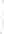 3. 1 .Szczegółowy opis przedmiotu zamówienia niezbędny do wykonania zamówienia oraz wymagania Zamawiającego dotyczące parametrów technicznych określają: — Specyfikacja techniczna sprzętu komputerowego - załącznik nr 1 do SWZ, — wzór umowy — załącznik nr 9 do SWZ.3.2. Dokumenty opisujące przedmiot zamówienia należy traktować jako wzajemnie wyjaśniające i uzupełniające w tym znaczeniu, iż w przypadku stwierdzenia jakichkolwiek niejasności lub wieloznaczności wykonania, Wykonawca nie będzie mógł ograniczyć zakresu swojego zobowiązania ani zakresu należytej staranności.W przypadku wystąpienia w Opisie Przedmiotu Zamówienia, w Specyfikacjach Technicznych Sprzętu Komputerowego nazw materiałów i przyjętej technologii należy je rozumieć jako określenie wymaganych parametrów technicznych lub standardów jakościowych. Oznacza to, że Zamawiający dopuszcza składanie ofert równoważnych dla zastosowanych materiałów i urządzeń, (produktów równoważnych nie gorszych od opisanych przez Zamawiającego pod względem posiadanych parametrów funkcjonalnych, jakościowych, technicznych i użytkowych) niż produkty określone za pomocą nazw producentów pod warunkiem, że oferowane produkty posiadają parametry użytkowe, techniczne i jakościowe i funkcjonalne, co najmniej takie same jak produkty podane za pomocą nazw producenta w dokumentacji opisującej przedmiot zamówienia. Ofertą równoważną jest przedmiot o takich samych lub lepszych parametrach użytkowych, technicznych, jakościowych, funkcjonalnych spełniający minimalne parametry określone przez Zamawiającego. Wskazanie równoważności zaoferowanego przedmiotu spoczywa na Wykonawcy. Wykonawca, który powołując się na rozwiązania równoważne, jest obowiązany wykazać, że oferowana przez niego dostawa spełnia wymagania określone przez Zamawiającego. W takim wypadku Wykonawca musi przedłożyć opis parametrów techniczno-jakościowych pozwalający jednoznacznie stwierdzić, że są one równoważne pod rygorem odrzucenia oferty.4. Gwarancja i rękojmia:4.1. Zamawiający wymaga, aby gwarancja na dostarczony sprzęt wynosiła minimum 24 miesiące, licząc od daty podpisania protokołu odbioru końcowego.4.2. W przypadku, gdy Producent/Dostawca sprzętu komputerowego udziela gwarancji na okres krótszy niż określony w pkt. 1 , obowiązuje okres udzielony przez Wykonawcę.4.3. Wykonawca przez okres wskazany w ust. 4.1 i 4.2 będzie pełnić serwis urządzeń zamontowanych w ramach realizacji przedmiotu zamówienia, zgodnie z zaleceniami Producenta/dostawcy urządzenia. Realizacja naprawy gwarancyjnej następuje w miejscu eksploatacji sprzętu komputerowego lub w systemie door to door, przy czym Zamawiający ani Ostateczny Odbiorca Sprzętu nie poniesie żadnych kosztów związanych z transportem.4. Szczegółowe warunki okresu gwarancji i rękojmi opisane są w § 8 wzoru umowy ( załącznik nr 9 do SWZ).Kody CPV:- 30213100-6 Komputery przenośne (laptopy)- 30213300-8  Komputery stacjonarne       - 30213200-7  Komputer tabletInformacje dodatkowe:l) Zamawiający nie przewiduje wyboru najkorzystniejszej oferty z możliwością prowadzenia negocjacji,Zamawiający nie dopuszcza możliwości składania ofert wariantowych,Zamawiający nie dopuszcza możliwości składania ofert częściowych,Przedmiotem niniejszego postępowania nie jest zawarcie umowy ramowej,Zamawiający nie przewiduje wyboru najkorzystniejszej oferty poprzez aukcje elektroniczną,Zamawiający nie przewiduje zwrotu kosztów udziału w postępowaniu. Wykonawca ponosi wszelkie koszty związane z przygotowaniem i złożeniem oferty,Zamawiający nie dopuszcza możliwości udzielenia zamówień uzupełniających(dotychczasowemu wykonawcy zamówienia podstawowego), o których mowa w art. 214 ust. I pkt. 7 lub 8),Zamawiający nie przewiduje złożenia oferty w postaci katalogów elektronicznych,Zamawiający nie przewiduje przeprowadzenia wizji lokalnej,Wszelkie rozliczenia związane z realizacją niniejszego zamówienia dokonywane będą w złotych polskich [PLN],11) Zamawiający nie zastrzega możliwości ubiegania się o udzielenie zamówienia wyłącznie przez wykonawców, o których mowa w art. 94 Pzp, Zamawiający nie przewiduje wymagań w zakresie zatrudnienia osób, o których mowa w art. 96 ust. 2 pkt 2 ustawy Pzp, Uzasadnienie niedokonania podziału postępowania na części: podział zadania jakim jest zakup sprzętu komputerowego na części spowodowałby nadmierne koszty oraz brak koordynacji, skutkujący poważną groźbą nieprawidłowej realizacji zamówienia.6. Wymagania dotyczące wadium:Zamawiający nie wymaga wniesienia wadium.7. Informacje na temat podwykonawców:1) Wykonawca może powierzyć wykonanie części zamówienia podwykonawcy (podwykonawcom).2) Zamawiający nie zastrzega obowiązku osobistego wykonania przez Wykonawcę kluczowych części zamówienia.3) Zamawiający wymaga, aby w przypadku powierzenia części zamówienia podwykonawcom, Wykonawca wskazał w ofercie części zamówienia, których wykonanie zamierza powierzyć podwykonawcom oraz nazwy tych podwykonawców.8. Wymagania stawiane wykonawcy:l) Wykonawca jest odpowiedzialny za jakość, zgodność z warunkami technicznymi i jakościowymi opisanymi dla przedmiotu zamówienia.2) Wymagana jest należyta staranność przy realizacji zobowiązań umowy.3) Ustalenia i decyzje dotyczące wykonywania zamówienia uzgadniane będą przez zamawiającego z ustanowionym przedstawicielem wykonawcy.4) Określenie przez wykonawcę telefonów kontaktowych i oraz innych ustaleń niezbędnych dla sprawnego i terminowego wykonania zamówienia.5) Zamawiający nie ponosi odpowiedzialności za szkody wyrządzone przez wykonawcę podczas wykonywania przedmiotu zamówienia.TERMIN WYKONANIA ZAMÓWIENIA ZGODNIE Z FORMULARZEM OFERTOWYM.1. Termin wykonania zamówienia do max. 90 dni od daty podpisania umowy.PODSTAWY WYKLUCZENIA1. Z postępowania o udzielenie zamówienia wyklucza się wykonawców w stosunku do których zachodzi którakolwiek z okoliczności wskazanych:l) w art. 108 ust.l ustawy,2) w art. 109 ust.l pkt. 1,4,5,7 ustawy, tj.:a) który naruszył obowiązki dotyczące płatności podatków, opłat lub składek na ubezpieczenia społeczne lub zdrowotne, z wyjątkiem przypadku, o którym mowa w art. 108 ust. I pkt 3, chyba że wykonawca odpowiednio przed upływem terminu do składania wniosków o dopuszczenie do udziału w postępowaniu albo przed upływem terminu składania ofert dokonał płatności należnych podatków, opłat lub składek na ubezpieczenia społeczne lub zdrowotne wraz z odsetkami lub grzywnami lub zawarł wiążące porozumienie w sprawie spłaty tych należności,b) w stosunku do którego otwarto likwidację, ogłoszono upadłość, którego aktywami zarządza likwidator lub sąd, zawarł układ z wierzycielami, którego działalność gospodarcza jest zawieszona albo znajduje się on w innej tego rodzaju sytuacji wynikającej z podobnej procedury przewidzianej w przepisach miejsca wszczęcia tej procedury,c) który w sposób zawiniony poważnie naruszył obowiązki zawodowe, co podważa jego uczciwość, w szczególności gdy wykonawca w wyniku zamierzonego działania lub rażącego niedbalstwa nie wykonał lub nienależycie wykonał zamówienie, co zamawiający jest w stanie wykazać za pomocą stosownych dowodówd) który, z przyczyn leżących po jego stronie, w znacznym stopniu lub zakresie nie wykonał lub nienależycie wykonał albo długotrwale nienależycie wykonywał istotne zobowiązanie wynikające z wcześniejszej umowy w sprawie zamówienia publicznego lub umowy koncesji, co doprowadziło do wypowiedzenia lub odstąpienia od umowy, odszkodowania, wykonania zastępczego lub realizacji uprawnień z tytułu rękojmi za wady;2. Wykonawca nie podlega wykluczeniu w okolicznościach określonych w art. 108 ust. 1 pkt 1, 2, 5 i 6 lub art. 109 ust. 1 pkt 4,5, 7, jeżeli udowodni zamawiającemu, że spełnił łącznie następujące przesłanki:1) naprawił lub zobowiązał się do naprawienia szkody wyrządzonej przestępstwem, wykroczeniem lub swoim nieprawidłowym postępowaniem, w tym poprzez zadośćuczynienie pieniężne;2) wyczerpująco wyjaśnił fakty i okoliczności związane z przestępstwem, wykroczeniem lub swoim nieprawidłowym postępowaniem oraz spowodowanymi przez nie szkodami, aktywnie współpracując odpowiednio z właściwymi organami, w tym organami ścigania, lub zamawiającym;3) podjął konkretne środki techniczne, organizacyjne i kadrowe, odpowiednie dla zapobiegania dalszym przestępstwom, wykroczeniom lub nieprawidłowemu postępowaniu, w szczególności:a) zerwał wszelkie powiązania z osobami lub podmiotami odpowiedzialnymi za nieprawidłowe postępowanie wykonawcy,b) zreorganizował personel,c) wdrożył system sprawozdawczości i kontroli,d) utworzył struktury audytu wewnętrznego do monitorowania przestrzegania przepisów, wewnętrznych regulacji lub standardów,e) wprowadził wewnętrzne regulacje dotyczące odpowiedzialności i odszkodowań za nieprzestrzeganie przepisów, wewnętrznych regulacji lub standardów.2. Podstawy wykluczenia z postępowania wynikające z Ustawy z dnia 13 kwietnia 2022 r. o szczególnych rozwiązaniach w zakresie przeciwdziałania wspieraniu agresji na Ukrainę oraz służących ochronie bezpieczeństwa narodowego (Dziennik Ustaw z 15.04.2022 r. poz. 835)l) Zgodnie z art. 1 pkt 3 ustawy w celu przeciwdziałania wspieraniu agresji Federacji Rosyjskiej na Ukrainę rozpoczętej w dniu 24 lutego 2022 r., wobec osób i podmiotów wpisanych na listę, o której mowa w art. 2 ustawy, stosuje się sankcje polegające m.in. na wykluczeniu z postępowania o udzielenie zamówienia publicznego lub konkursu prowadzonego na podstawie ustawy z dnia 11 września 2019 r. — Prawo zamówień publicznych (Dz. U. z 2021 r. poz. 1129, z późn. zm.) 2) Na podstawie art. 7 ust. 1 ustawy z postępowania o udzielenie zamówienia publicznego lub konkursu prowadzonego na podstawie ustawy Pzp wyklucza się:a) wykonawcę oraz uczestnika konkursu wymienionego w wykazach określonych w rozporządzeniu 765/2006 i rozporządzeniu 269/2014 albo wpisanego na listę na podstawie decyzji w sprawie wpisu na listę rozstrzygającej o zastosowaniu środka, o którym mowa w art. 1 pkt 3 ustawy;b) wykonawcę oraz uczestnika konkursu, którego beneficjentem rzeczywistym w rozumieniu ustawy z dnia 1 marca 2018 r. o przeciwdziałaniu praniu pieniędzy oraz finansowaniu terroryzmu (Dz. U. z 2022 r. poz. 593 i 655) jest osoba wymieniona w wykazach określonych w rozporządzeniu 765/2006 i rozporządzeniu 269/2014 albo wpisana na listę lub będąca takim beneficjentem rzeczywistym od dnia 24 lutego 2022 r., o ile została wpisana na listę na podstawie decyzji w sprawie wpisu na listę rozstrzygającej o zastosowaniu środka, o którym mowa w art. 1 pkt 3 ustawy;c) wykonawcę oraz uczestnika konkursu, którego jednostką dominującą w rozumieniu art. 3 ust. I pkt 37 ustawy z dnia 29 września 1994 r. o rachunkowości (Dz. U. z 2021 r. poz. 217, 2105 i 2106), jest podmiot wymieniony w wykazach określonych w rozporządzeniu 765/2006 i rozporządzeniu 269/2014 albo wpisany na listę lub będący taką jednostką dominującą od dnia 24 lutego 2022 r., o ile został wpisany na listę na podstawie decyzji w sprawie wpisu na listę rozstrzygającej o zastosowaniu środka, o którym mowa w art. I pkt 3 ustawy.3) Powyższy okres wykluczenia rozpoczyna się nie wcześniej niż od Ol .05.2022 r.4. Zamawiający ocenia, czy podjęte przez wykonawcę czynności, o których mowa w pkt. 2, są wystarczające do wykazania jego rzetelności, uwzględniając wagę i szczególne okoliczności czynu wykonawcy. Jeżeli podjęte przez wykonawcę czynności nie są wystarczające do wykazania jego rzetelności, zamawiający wyklucza wykonawcę.5. Zamawiający może wykluczyć Wykonawcę na każdym etapie postępowania o udzielenie zamówienia. Wykluczenie Wykonawcy następuje zgodnie z art. I I I Ustawy.6. Zamawiający odrzuca ofertę, jeżeli:1) została złożona po terminie składania ofert; 2) została złożona przez wykonawcę:podlegającego wykluczeniu z postępowania lubniespełniającego warunków udziału w postępowaniu, lubktóry nie złożył w przewidzianym terminie oświadczenia, o którym mowa w art. 125 ust. l , lub podmiotowego środka dowodowego, potwierdzających brak podstaw wykluczenia lub spełnianie warunków udziału w postępowaniu, lub innych dokumentów lub oświadczeń;3) jest niezgodna z przepisami ustawy;4) jest nieważna na podstawie odrębnych przepisów;5) jej treść jest niezgodna z warunkami zamówienia;6) nie została sporządzona lub przekazana w sposób zgodny z wymaganiami technicznymi oraz organizacyjnymi sporządzania lub przekazywania ofert przy użyciu środków komunikacji elektronicznej określonymi przez zamawiającego;7) została złożona w warunkach czynu nieuczciwej konkurencji w rozumieniu ustawy z dnia 16 kwietnia 1993 r. o zwalczaniu nieuczciwej konkurencji;8) zawiera rażąco niską cenę lub koszt w stosunku do przedmiotu zamówienia; 9) zawiera błędy w obliczeniu ceny lub kosztu;    10) wykonawca w wyznaczonym terminie zakwestionował poprawienie omyłki, o której mowa w art. 223 ust. 2 pkt 3;11) wykonawca nie wyraził pisemnej zgody na przedłużenie terminu związania ofertą;12) wykonawca nie wyraził pisemnej zgody na wybór jego oferty po upływie terminu związania ofertą; jej przyjęcie naruszałoby bezpieczeństwo publiczne lub istotny interes bezpieczeństwa państwa, a tego bezpieczeństwa lub interesu nie można zagwarantować w inny sposób;13) obejmuje ona urządzenia informatyczne lub oprogramowanie wskazane w rekomendacji, o której mowa w art. 33 ust. 4 ustawy z dnia 5 lipca 2018 r. o krajowym systemie cyberbezpieczeństwa (Dz. U. poz. 1560), stwierdzającej ich negatywny wpływ na bezpieczeństwo publiczne lub bezpieczeństwo narodowe;7. Ocena spełnienia warunków udziału w postępowaniu oraz niepodleganie wykluczeniu dokonywana będzie w oparciu o złożone przez wykonawcę w niniejszym postępowaniu oświadczenia oraz dokumenty.VI. WARUNKI UDZIAŁU W POSTĘPOWANIUO udzielenie niniejszego zamówienia mogą ubiegać się wykonawcy, którzy nie podlegają wykluczeniu oraz spełniają warunki udziału w postępowaniu, określone w ogłoszeniu o zamówieniu oraz niniejszej specyfikacji warunków zamówienia.Warunki udziału w postępowaniu dotyczą:1) zdolności do występowania w obrocie gospodarczym:-zamawiający nie wyznacza szczegółowego warunku w tym zakresie.2) uprawnień do prowadzenia określonej działalności gospodarczej lub zawodowej - zamawiający nie wyznacza szczegółowego warunku w tym zakresie. 3) sytuacji ekonomicznej lub finansowej:- zamawiający nie wyznacza szczegółowego warunku w tym zakresie.4) zdolności technicznej lub zawodowej:Warunek zostanie spełniony jeżeli Wykonawca wykaże się doświadczeniem zawodowym gwarantującym należyte wykonanie przedmiotu zamówienia tj. w ciągu ostatnich 3 lat przed upływem terminu składania ofert, a jeżeli okres prowadzenia działalności jest krótszy - w tym okresie wykonał, a w przypadku świadczeń okresowych lub ciągłych również wykonuje należycie, co najmniej 1 dostawę polegającą na dostarczeniu fabrycznie nowego sprzętu komputerowego o wartości co najmniej 200 000,00 zł brutto.3. Postanowienia dotyczące udostępniania zasobów:l) Wykonawca może w celu potwierdzenia spełniania warunków udziału w postępowaniu w stosownych sytuacjach oraz w odniesieniu do niniejszego zamówienia polegać na zdolnościach technicznych lub zawodowych lub sytuacji finansowej lub ekonomicznej podmiotów udostępniających zasoby, niezależnie od charakteru prawnego łączących go z nim stosunków prawnych (Podmioty udostępniające zasoby).2) W odniesieniu do warunków dotyczących wykształcenia, kwalifikacji zawodowych lub doświadczenia wykonawcy mogą polegać na zdolnościach podmiotów udostępniających zasoby, jeśli podmioty te wykonają roboty budowlane lub usługi, do realizacji których te zdolności są wymagane. 3)Wykonawca, który polega na zdolnościach lub sytuacji podmiotów udostępniających zasoby, składa, wraz z ofertą, zobowiązanie podmiotu udostępniającego zasoby do oddania mu do dyspozycji niezbędnych zasobów na potrzeby realizacji niniejszego zamówienia lub inny podmiotowy środek dowodowy potwierdzający, że wykonawca realizując zamówienie, będzie dysponował niezbędnymi zasobami tego podmiotu.4) Zobowiązanie podmiotu udostępniającego zasoby potwierdza, że stosunek łączący wykonawcę z tym podmiotem / podmiotami udostępniającymi zasoby gwarantuje rzeczywisty dostęp do tych zasobów oraz określa w szczególności:a) zakres dostępnych wykonawcy zasobów podmiotu udostępniającego zasoby;b) sposób i okres udostępnienia wykonawcy i wykorzystania przez niego zasobów podmiotu udostępniającego te zasoby przy wykonywaniu zamówienia;5) Podmiot, który zobowiązał się do udostępnienia zasobów, odpowiada solidarnie z wykonawcą, który polega na jego sytuacji finansowej lub ekonomicznej, za szkodę poniesioną przez zamawiającego powstałą wskutek nieudostępnienia tych zasobów, chyba że za nieudostępnienie zasobów podmiot ten nie ponosi winy.6) Jeżeli zdolności techniczne lub zawodowe, sytuacja ekonomiczna lub finansowa podmiotu udostępniającego zasoby nie potwierdzają spełniania przez wykonawcę warunków udziału w postępowaniu lub zachodzą wobec tego podmiotu podstawy wykluczenia, zamawiający żąda, aby wykonawca w terminie określonym przez zamawiającego zastąpił ten podmiot innym podmiotem lub podmiotami albo wykazał, że samodzielnie spełnia warunki udziału w postępowaniu.7) Wykonawca w przypadku polegania na zasobach podmiotu udostępniającego składa wraz ofertą również oświadczenie na podstawie art. 125 ust. 5 ustawy PZP zgodnie z załącznikiem nr 5 do SWZ4. Określone przez Zamawiającego warunki udziału w postępowaniu oraz wymagane środki dowodowe mają na celu ocenę zdolności wykonawcy do należytego wykonania niniejszego zamówienia. Wykonawcy, którzy nie wykażą spełnienia warunków udziału w postępowaniu podlegać będą wykluczeniu z udziału w postępowaniu.5. W przypadku wykonawców wspólnie ubiegających się o udzielenie zamówienia, zobowiązani są oni wykazać spełnienie warunków udziału w postępowaniu wspólnie.VII. PODMIOTOWE ŚRODKI DOWODOWE1. Na ofertę składają się następujące dokumenty i załączniki:1) Formularz ofertowy - wypełniony i podpisany przez wykonawcę - załącznik nr 2 do SWZ2) Formularz techniczny- wypełniony i podpisany przez wykonawcę - załącznik nr 2b do SWZ 3) Oświadczenie wykonawcy z art. 125 ust. 1 ustawy Pzp (potwierdzenie spełniania warunków udziału w postępowaniu) — załącznik nr 3 do SWZ4) Oświadczenie wykonawcy z art. 125 ust. 1 ustawy Pzp (potwierdzenie braku podstaw wykluczenia) - załącznik nr 4 do SWZ- Oświadczenia te stanowią dowody potwierdzający spełnianie warunków udziału i brak podstaw wykluczenia w postępowaniu odpowiednio na dzień składania ofert stanowi dowód tymczasowo zastępujący wymagane przez zamawiającego podmiotowe środki dowodowe.W przypadku wspólnego ubiegania się o zamówienie przez wykonawców, oświadczenia, o których mowa w pkt 3 i 4 składa każdy z wykonawców w zakresie, w jakim każdy z wykonawców wykazuje spełnianie warunków udziału w postępowaniu.5) Zobowiązanie podmiotu udostępniającego zasoby - jeżeli Wykonawca w celu potwierdzenia spełniania warunków udziału w postępowaniu polega na zdolnościach technicznych lub zawodowych lub sytuacji finansowej lub ekonomicznej innych podmiotów — załącznik nr 5 do SWZWykonawca, w przypadku polegania na zdolnościach lub sytuacji podmiotów udostępniających zasoby, przedstawia, wraz z własnym oświadczeniem z pkt. 3 i 4 także oświadczenie podmiotu udostępniającego zasoby, potwierdzające brak podstaw wykluczenia tego podmiotu oraz odpowiednio spełnianie warunków udziału w postępowaniu w zakresie, w jakim wykonawca powołuje się na jego zasoby (załącznik nr 6 do SWZ)6) Oświadczenie podmiotu udostępniającego — załącznik nr 6 do SWZ7) Oświadczenie wykonawcy, w zakresie art. 108 ust. I pkt.5 ustawy Pzp o braku przynależności do tej samej grupy kapitałowej — załącznik nr 7 do SWZ8) Wykaz wykonanych dostaw - załącznik nr 8 do SWZ9) Projekt umowy — załącznik nr 9 do SWZ2. Dokumenty składane przez wykonawców wraz z ofertą aktualne na dzień składania ofert;a) Formularz ofertowy - wypełniony i podpisany przez wykonawcę -załącznik nr 2a do SWZb) Formularz techniczny - wypełniony i podpisany przez wykonawcę - załącznik nr 2b do SWZc) Oświadczenie wykonawcy o spełnianiu warunków udziału w postępowaniu - Załącznik nr 3 do swzd) Oświadczenie wykonawcy o nie podleganiu wykluczeniu i (w tym dotyczące podmiotów trzecich, z których zasobów wykonawca korzysta przy wykazani spełnienia warunków udziału w postępowaniu oraz podwykonawców)- Załącznik nr 4 do SWZe) Zobowiązanie podmiotu udostępniającego zasoby - w przypadku wykonawcy, który polega na zdolnościach lub sytuacji innych podmiotów — (jeżeli dotyczy) załącznik 5 do SWZf) Oświadczenie podmiotu udostępniającego — (jeżeli dotyczy) załącznik 6 do SWZg) Stosowne pełnomocnictwo — jeżeli dotyczy3. Zamawiający żąda podmiotowych środków dowodowych na potwierdzenie spełniania warunków udziału w postępowaniu oraz na potwierdzenie braku podstaw wykluczenia.4. Zamawiający przed wyborem najkorzystniejszej oferty wzywa wykonawcę, którego oferta została najwyżej oceniona, do złożenia w wyznaczonym terminie, nie krótszym niż 5 dni, aktualnych na dzień złożenia podmiotowych środków dowodowych.5. Podmiotowe środki dowodowe wymagane od Wykonawcy obejmują:a) Oświadczenie wykonawcy, w zakresie art. 108 ust. I pkt. 5 ustawy Pzp o braku przynależności do tej samej grupy kapitałowej w rozumieniu ustawy z dnia 16 lutego 2007r. o ochronie konkurencji i konsumentów (Dz. U.2()2().poz.1076, 1086) z innym wykonawcą, który złożył odrębną ofertę, ofertę częściową lub wniosek o dopuszczenie do udziału w postępowaniu, albo oświadczenia o przynależności do tej samej grupy kapitałowej wraz z dokumentami lub informacjami potwierdzającymi przygotowanie oferty, oferty częściowej lub wniosku o dopuszczenie do udziału w postępowaniu niezależnie od innego wykonawcy należącego do tej samej grupy kapitałowej — załącznik nr 7 do SWZb) Wykaz dostaw wykonanych w okresie ostatnich 3 lat przed upływem terminu składania ofert, a jeżeli okres prowadzenia działalności jest krótszy - w tym okresie, wraz z podaniem ich wartości, przedmiotu, dat wykonania i podmiotów, na rzecz których dostawy lub usługi zostały wykonane, oraz załączeniem dowodów określających czy te dostawy lub usługi zostały wykonane należycie, przy czym dowodami, o których mowa, są referencje bądź inne dokumenty wystawione przez podmiot, na rzecz którego dostawy lub usługi zostały wykonywane, a jeżeli wykonawca z przyczyn niezależnych od niego nie jest w stanie uzyskać tych dokumentów oświadczenie wykonawcy, Warunek zostanie spełniony jeżeli Wykonawca wykaże się doświadczeniem zawodowym gwarantującym należyte wykonanie przedmiotu zamówienia tj. w ciągu ostatnich 3 lat przed upływem terminu składania ofert, a jeżeli okres prowadzenia działalności jest krótszy - w tym okresie wykonał, a w przypadku świadczeń okresowych lub ciągłych również wykonuje należycie, co najmniej 1 dostawę polegającą na dostarczeniu fabrycznie nowego sprzętu komputerowego o wartości co najmniej 200 000, 00 zł brutto.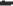 Jeżeli jest to niezbędne do zapewnienia odpowiedniego przebiegu postępowania o udzielenie zamówienia, zamawiający może na każdym etapie postępowania wezwać wykonawców do złożenia wszystkich lub niektórych podmiotowych środków dowodowych aktualnych na dzień ich złożenia.6. Jeżeli zachodzą uzasadnione podstawy do uznania, że złożone uprzednio podmiotowe środki dowodowe nie są już aktualne, zamawiający może w każdym czasie wezwać wykonawcę lub wykonawców do złożenia wszystkich lub niektórych podmiotowych środków dowodowych aktualnych na dzień ich złożenia.7. Zamawiający nie wzywa do złożenia podmiotowych środków dowodowych w sytuacjach określonych w art. 127 ustawy Pzp.8. W sytuacjach określonych w art. 128 ustawy Pzp zamawiający może wezwać do złożenia, poprawienia lub uzupełnienia w wyznaczonym terminie:oświadczenia,podmiotowych środków dowodowych,innych dokumentów lub oświadczeń składanych w postępowaniu, jeżeli są one niekompletne lub zawierają błędy.9. Zamawiający może żądać od wykonawców wyjaśnień dotyczących treści oświadczenia lub złożonych podmiotowych środków dowodowych lub innych dokumentów lub oświadczeń składanych w postępowaniu.10. W zakresie nieuregulowanym ustawą Pzp lub niniejszą SWZ do oświadczeń i dokumentów składanych przez Wykonawcę w postępowaniu zastosowanie mają w szczególności przepisy rozporządzenia Ministra Rozwoju Pracy i Technologii z dnia 23 grudnia 2020 r. w sprawie podmiotowych środków dowodowych oraz innych dokumentów lub oświadczeń, jakich może żądać zamawiający od wykonawcy oraz rozporządzenia Prezesa Rady Ministrów z dnia 30 grudnia 2020 r. w sprawie sposobu sporządzania i przekazywania informacji oraz wymagań technicznych dla dokumentów elektronicznych oraz środków komunikacji elektronicznej w postępowaniu o udzielenie zamówienia publicznego lub konkursie.11 Postanowienia dotyczące wnoszenia oferty wspólnej przez dwa lub więcej podmioty gospodarcze (konsorcja/ spółki cywilne):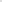 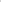 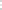 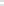 l) Wykonawcy mogą wspólnie ubiegać się o udzielenie zamówienia.2) Wykonawcy ustanawiają pełnomocnika do reprezentowania ich w postępowaniu o udzielenie zamówienia albo do reprezentowania w postępowaniu i zawarcia umowy, a pełnomocnictwo / upoważnienie do pełnienia takiej funkcji wystawione zgodnie z wymogami ustawowymi, podpisane (kwalifikowanym podpisem elektronicznym) przez prawnie upoważnionych przedstawicieli każdego z wykonawców występujących wspólnie należy załączyć do oferty.3) Wykonawcy wspólnie ubiegający się o udzielenie zamówienia ponoszą solidarną odpowiedzialność za wykonanie umowy.4) Jeżeli oferta wspólna złożona przez dwóch lub więcej wykonawców zostanie wyłoniona w prowadzonym postępowaniu jako najkorzystniejsza przed podpisaniem umowy zamawiający zażąda w wyznaczonym terminie złożenia umowy regulującej współpracę tych wykonawców, podpisanej przez wszystkich wykonawców, przy czym termin, na jaki została zawarta nie może być krótszy niż termin realizacji zamówienia.5) Wykonawców obowiązują postanowienia pkt. VII Podmiotowe środki dowodowe potwierdzających spełnianie warunków udziału w postępowaniu oraz brak podstaw wykluczenia.	Oferta winna zawierać oświadczenie o którym mowa w pkt. VII - Oświadczenie wykonawcy o spełnianiu warunków udziału w postępowaniu i oświadczenie o nie podleganiu wykluczeniu dla każdego wykonawcy z osobna, pozostałe dokumenty składane są wspólnie.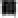 Dokumențy i oświadczenia składane na wezwanie zamawiającgo, o których mowa w pkt. VII.5 a) dotyczą każdego z wykonawców osobno. Natomiast dokumenty i oświadczenia, o których mowa w pkt.      b) składane są przez tego z wykonawców wspólnie ubiegających się o udzielenie       zamówienia, który wykazuje spełnienie warunków udziału w postępowaniuVIII. INFORMACJA O SPOSOBIE POROZUMIEWANIA SIĘ ZAMAWIAJĄCEGO Z WYKONAWCANI ORAZ PRZEKAZYWANIA OŚWIADCZEŃ LUB DOKUMENTÓW, A TAKŻE WSKAZANIE OSÓB UPRAWNIONYCH DO POROZUMIEWANIA SIĘ Z WYKONAWCANII.Osobami uprawnionymi do kontaktu z Wykonawcami są: Stanisław Stanulewicz – w zakresie przedmiotu zamówienia i zakresie procedury.Postępowanie prowadzone jest w języku polskim w formie elektronicznej za pośrednictwem platformazakupowa.pl pod adresem:https://platformazakupowa.pl/pn/torzymW celu skrócenia czasu udzielenia odpowiedzi na pytania preferuje się, aby komunikacja między zamawiającym a Wykonawcami, w zakresie:przesyłania Zamawiającemu pytań do treści SWZ;przesyłania odpowiedzi na wezwanie Zamawiającego do złożenia podmiotowych środków dowodowych;przesyłania odpowiedzi na wezwanie Zamawiającego do złożenia/poprawienia/uzupełnienia oświadczenia, o którym mowa 
w art. 125 ust. 1, podmiotowych środków dowodowych, innych dokumentów lub oświadczeń składanych w postępowaniu;przesyłania odpowiedzi na wezwanie Zamawiającego do złożenia wyjaśnień dotyczących treści oświadczenia, o którym mowa w art. 125 ust. 1 lub złożonych podmiotowych środków dowodowych lub innych dokumentów lub oświadczeń składanych w postępowaniu;przesyłania odpowiedzi na wezwanie Zamawiającego do złożenia wyjaśnień dot. treści przedmiotowych środków dowodowych;przesłania odpowiedzi na inne wezwania Zamawiającego wynikające z ustawy - Prawo zamówień publicznych;przesyłania wniosków, informacji, oświadczeń Wykonawcy;przesyłania odwołania;przekazywane były za pośrednictwem platformazakupowa.pl i formularza „Wyślij wiadomość do zamawiającego”. Za datę przekazania (wpływu) oświadczeń, wniosków, zawiadomień oraz informacji przyjmuje się datę ich przesłania za pośrednictwem platformazakupowa.pl poprzez kliknięcie przycisku „Wyślij wiadomość do zamawiającego” po których pojawi się komunikat, że wiadomość została wysłana do zamawiającego. Zamawiający dopuszcza, awaryjnie, komunikację za pośrednictwem poczty elektronicznej. Adres poczty elektronicznej osoby uprawnionej do kontaktu z Wykonawcami: z-caburmistrza@torzym.plZamawiający będzie przekazywał wykonawcom informacje w formie elektronicznej za pośrednictwem platformazakupowa.pl. Informacje dotyczące odpowiedzi na pytania, zmiany specyfikacji, zmiany terminu składania i otwarcia ofert Zamawiający będzie zamieszczał na platformie w sekcji “Komunikaty”. Korespondencja, której zgodnie z obowiązującymi przepisami adresatem jest konkretny Wykonawca, będzie przekazywana w formie elektronicznej za pośrednictwem platformazakupowa.pl do konkretnego wykonawcy.Wykonawca jako podmiot profesjonalny ma obowiązek sprawdzania komunikatów 
i wiadomości bezpośrednio na platformazakupowa.pl przesłanych przez zamawiającego, gdyż system powiadomień może ulec awarii lub powiadomienie może trafić do folderu SPAM.Zamawiający, zgodnie z § 3 ust. 1 Rozporządzenia Prezesa Rady Ministrów z dnia 
30 grudnia 2020 r. w sprawie sposobu sporządzania i przekazywania informacji oraz wymagań technicznych dla dokumentów elektronicznych oraz środków komunikacji elektronicznej w postępowaniu o udzielenie zamówienia publicznego lub konkursie (Dz. U.  poz. 2452) określa niezbędne wymagania sprzętowo - aplikacyjne umożliwiające pracę na platformazakupowa.pl, tj.:stały dostęp do sieci Internet o gwarantowanej przepustowości nie mniejszej niż 512 kb/s,komputer klasy PC lub MAC o następującej konfiguracji: pamięć min. 2 GB Ram, procesor Intel IV 2 GHZ lub jego nowsza wersja, jeden z systemów operacyjnych - MS Windows 7, Mac Os x 10 4, Linux, lub ich nowsze wersje,zainstalowana dowolna przeglądarka internetowa, inna niż Internet Explorer;włączona obsługa JavaScript,zainstalowany program Adobe Acrobat Reader lub inny obsługujący format plików .pdf,platformazakupowa.pl działa według standardu przyjętego w komunikacji sieciowej - kodowanie UTF8,oznaczenie czasu odbioru danych przez platformę zakupową stanowi datę oraz dokładny czas (hh:mm:ss) generowany wg. czasu lokalnego serwera synchronizowanego z zegarem Głównego Urzędu Miar.Wykonawca, przystępując do niniejszego postępowania o udzielenie zamówienia publicznego:akceptuje warunki korzystania z platformazakupowa.pl określone w Regulaminie zamieszczonym na stronie internetowej pod linkiem  w zakładce „Regulamin" oraz uznaje go za wiążący,zapoznał i stosuje się do Instrukcji składania ofert/wniosków dostępnej pod linkiem. Zamawiający nie ponosi odpowiedzialności za złożenie oferty w sposób niezgodny z Instrukcją korzystania z platformazakupowa.pl, w szczególności za sytuację, gdy zamawiający zapozna się z treścią oferty przed upływem terminu składania ofert (np. złożenie oferty w zakładce „Wyślij wiadomość do zamawiającego”). Taka oferta zostanie uznana przez Zamawiającego za ofertę handlową i nie będzie brana pod uwagę w przedmiotowym postępowaniu, ponieważ nie został spełniony obowiązek określony w art. 221 Ustawy Prawo Zamówień Publicznych. Zamawiający informuje, że instrukcje korzystania z platformazakupowa.pl dotyczące w szczególności logowania, składania wniosków o wyjaśnienie treści SWZ, składania ofert oraz innych czynności podejmowanych w niniejszym postępowaniu przy użyciu platformazakupowa.pl znajdują się w zakładce „Instrukcje dla Wykonawców" na stronie internetowej pod adresem: https://platformazakupowa.pl/strona/45-instrukcjeIX. OPIS SPOSOBU PRZYGOTOWANIA OFERTYOferta, wniosek oraz przedmiotowe środki dowodowe (jeżeli były wymagane) składane elektronicznie muszą zostać podpisane elektronicznym kwalifikowanym lub podpisem zaufanym lub podpisem osobistym. W procesie składania oferty, wniosku w tym przedmiotowych środków dowodowych na platformie, kwalifikowany podpis elektroniczny Wykonawca może złożyć bezpośrednio na dokumencie, który następnie przesyła do systemu (opcja rekomendowana przez platformazakupowa.pl) oraz dodatkowo dla całego pakietu dokumentów w kroku 2 Formularza składania oferty lub wniosku (po kliknięciu w przycisk Przejdź do podsumowania).Poświadczenia za zgodność z oryginałem dokonuje odpowiednio Wykonawca, podmiot, na którego zdolnościach lub sytuacji polega Wykonawca, wykonawcy wspólnie ubiegający się o udzielenie zamówienia publicznego albo podwykonawca, w zakresie dokumentów, które każdego z nich dotyczą. Poprzez oryginał należy rozumieć dokument podpisany kwalifikowanym podpisem elektronicznym lub podpisem zaufanym lub podpisem osobistym przez osobę/osoby upoważnioną/upoważnione. Poświadczenie za zgodność z oryginałem następuje w formie elektronicznej podpisane kwalifikowanym podpisem elektronicznym lub podpisem zaufanym lub podpisem osobistym przez osobę/osoby upoważnioną/upoważnione. Oferta powinna być:sporządzona na podstawie załączników niniejszej SWZ w języku polskim,złożona przy użyciu środków komunikacji elektronicznej tzn. za pośrednictwem platformazakupowa.pl,podpisana kwalifikowanym podpisem elektronicznym lub podpisem zaufanym lub podpisem osobistym przez osobę/osoby upoważnioną/upoważnione.Podpisy kwalifikowane wykorzystywane przez Wykonawców do podpisywania wszelkich plików muszą spełniać wymagania określone w “Rozporządzeniu Parlamentu Europejskiego i Rady w sprawie identyfikacji elektronicznej i usług zaufania 
w odniesieniu do transakcji elektronicznych na rynku wewnętrznym (eIDAS) (UE) 
nr 910/2014 - od 1 lipca 2016 roku”.W przypadku wykorzystania formatu podpisu XAdES zewnętrzny Zamawiający wymaga dołączenia odpowiedniej ilości plików tj. podpisywanych plików z danymi oraz plików XAdES.Zgodnie z art. 18 ust. 3 ustawy PZP, nie ujawnia się informacji stanowiących tajemnicę przedsiębiorstwa, w rozumieniu przepisów o zwalczaniu nieuczciwej konkurencji. Jeżeli Wykonawca, nie później niż w terminie składania ofert, w sposób niebudzący wątpliwości zastrzegł, że nie mogą być one udostępniane oraz wykazał, załączając stosowne wyjaśnienia, iż zastrzeżone informacje stanowią tajemnicę przedsiębiorstwa. Na platformie w formularzu składania oferty znajduje się miejsce wyznaczone do dołączenia części oferty stanowiącej tajemnicę przedsiębiorstwa.Wykonawca, za pośrednictwem platformazakupowa.pl może przed upływem terminu do składania ofert zmienić lub wycofać ofertę. Sposób dokonywania zmiany lub wycofania oferty zamieszczono w instrukcji zamieszczonej na stronie internetowej pod adresem:https://platformazakupowa.pl/strona/45-instrukcjeKażdy z Wykonawców może złożyć tylko jedną ofertę. Złożenie większej liczby ofert lub oferty zawierającej propozycje wariantowe spowoduje, iż oferta podlegać będzie odrzuceniu.Ceny oferty muszą zawierać wszystkie koszty, jakie musi ponieść Wykonawca, aby zrealizować zamówienie z najwyższą starannością oraz ewentualne rabaty.Dokumenty i oświadczenia składane przez wykonawcę powinny być w języku polskim, chyba że w SWZ dopuszczono inaczej. W przypadku załączenia dokumentów sporządzonych w innym języku niż dopuszczony, Wykonawca zobowiązany jest załączyć tłumaczenie na język polski.Zgodnie z definicją dokumentu elektronicznego z art. 3 pkt 2 ustawy z dnia 17 lutego 2005 r. o informatyzacji działalności podmiotów realizujących zadania publiczne (Dz. U. z 2021 r. poz. 2070), opatrzenie pliku zawierającego skompresowane dane kwalifikowanym podpisem elektronicznym jest jednoznaczne z podpisaniem oryginału dokumentu, z wyjątkiem kopii poświadczonych odpowiednio przez innego wykonawcę ubiegającego się wspólnie z nim o udzielenie zamówienia, przez podmiot, na którego zdolnościach lub sytuacji polega Wykonawca, albo przez podwykonawcę. Maksymalny rozmiar jednego pliku przesyłanego za pośrednictwem dedykowanych formularzy do: złożenia, zmiany, wycofania oferty wynosi 150 MB natomiast przy komunikacji wielkość pliku to maksymalnie 500 MB.Ofertę wraz z wymaganymi dokumentami należy umieścić na platformazakupowa.pl pod adresem: https://platformazakupowa.pl/pn/torzym w myśl Ustawy PZP na stronie internetowej prowadzonego postępowania do dnia 07.06.2022 r. do godziny 10:00Do oferty należy dołączyć wszystkie wymagane w SWZ dokumenty.Po wypełnieniu Formularza składania oferty lub wniosku i dołączenia wszystkich wymaganych załączników należy kliknąć przycisk „Przejdź do podsumowania”.Oferta lub wniosek składana elektronicznie musi zostać podpisana elektronicznym podpisem kwalifikowanym, podpisem zaufanym lub podpisem osobistym. W procesie składania oferty za pośrednictwem platformazakupowa.pl, Wykonawca powinien złożyć podpis bezpośrednio na dokumentach przesłanych za pośrednictwem platformazakupowa.pl. Zalecamy stosowanie podpisu na każdym załączonym pliku osobno, w szczególności wskazanych w art. 63 ust. 2 PZP, gdzie zaznaczono, iż oferty, wnioski o dopuszczenie do udziału w postępowaniu oraz oświadczenie, 
o którym mowa w art. 125 ust.1 sporządza się, pod rygorem nieważności, w postaci lub formie elektronicznej i opatruje się odpowiednio w odniesieniu do wartości postępowania kwalifikowanym podpisem elektronicznym, podpisem zaufanym lub podpisem osobistym.Za datę złożenia oferty przyjmuje się datę jej przekazania w systemie (platformie) w drugim kroku składania oferty poprzez kliknięcie przycisku “Złóż ofertę” i wyświetlenie się komunikatu, że oferta została zaszyfrowana i złożona.Szczegółowa instrukcja dla Wykonawców dotycząca złożenia, zmiany i wycofania oferty znajduje się na stronie internetowej pod adresem:  https://platformazakupowa.pl/strona/45-instrukcjeXI. TERMIN ZWIĄZANIA OFERTĄ1 . Bieg terminu związania ofertą rozpoczyna się wraz z upływem terminu składania ofert.Wykonawca pozostaje związany ofertą przez okres 30 dni od upływu terminu składania ofert,tzn. do dnia: 2022-07-06W przypadku gdy wybór najkorzystniejszej oferty nie nastąpi przed upływem terminu związania ofertą zamawiający przed upływem terminu związania ofertą, zwraca się jednokrotnie do wykonawców o wyrażenie zgody na przedłużenie tego terminu o wskazywany okres, nie dłuższy niż 60 dni.Przedłużenie terminu związania ofertą, o którym mowa w ust. 2, wymaga złożenia przez wykonawcę pisemnego oświadczenia o wyrażeniu zgody na przedłużenie terminu związania ofertą.XII. OPIS SPOSOBU OBLICZENIA CENYCena oferty uwzględnia wszystkie zobowiązania, musi być podana w PLN cyfrowo i słownie, z wyodrębnieniem należnego podatku VAT - jeżeli występuje.Cena podana w ofercie winna obejmować wszystkie koszty i składniki związane z wykonaniem zamówienia oraz warunkami stawianymi przez zamawiającego.Cena może być tylko jedna za oferowany przedmiot zamówienia, nie dopuszcza się wariantowości cen.Cena nie ulega zmianie przez okres ważności oferty (związania ofertą).Cenę za wykonanie przedmiotu zamówienia należy przedstawić w "Formularzu ofertowym" stanowiącym załącznik do niniejszej specyfikacji istotnych warunków zamówienia.XIII. OPIS KRYTERIÓW, KTÓRYMI ZAMAWIAJĄCY BĘDZIE SIĘ KIEROWAŁ PRZY WYBORZE OFERTYl . Kryteria oceny ofert - zamawiający uzna oferty za spełniające wymagania i przyjmie do szczegółowego rozpatrywania, jeżeli:1.1. oferta, spełnia wymagania określone niniejszą specyfikacją, 1.2.  oferta została złożona, w określonym przez zamawiającego terminie,           1.3. wykonawca przedstawił ofertę zgodną co do treści z wymaganiami zamawiającego.Kryteria oceny ofert - punktacja2.1. Przy wyborze najkorzystniejszej oferty Zamawiający stosować będzie następujące kryteria:CENA – 60% = 60 pkt.TERMIN DOSTAWY – 40% = 40 pkt.Opis kryterium „Cena”Oferta najkorzystniejsza z najniższą ceną, otrzyma 60 pkt., każda następna oferta otrzyma liczbę punktów proporcjonalnie mniejszą ( z dokładnością do dwóch miejsc po przecinku) Wyliczenia punktów będą dokonywane z dokładnością do dwóch miejsc po przecinku, według zasady matematycznej, iż wartości l - 4 zaokrągla się w dół, 5-9 zaokrągla się w górę.Wskaźnik C obliczany jest wg wzoru: C = (C n / C b) x 100 pkt x 60% gdzie:Cn - najniższa cena ofertyCb - cena oferty badanejOpis kryterium „TERMIN DOSTAWY” będzie rozpatrywane na podstawie terminu dostawy zadeklarowanego przez Wykonawcę w Formularzu ofertowym.Maksymalny termin dostawy nie może być dłuższy niż 90 dni kalendarzowych Wskaźnik „T” obliczany jest wg wzoru: T = (T d / T b) x 100 pkt x 40% gdzie:T b - ilość dni terminu dostawy w ofercie badanej,T d — najkrótszy termin dostawy podany w złożonych ofertach w przypadku gdy Wykonawca zrealizuje przedmiot zamówienia w terminie 90 dni od dnia podpisania umowy, wówczas Wykonawca otrzyma w tym kryterium zero punktów.3. Za najkorzystniejszą zostanie uznana oferta Wykonawcy, który spełni wszystkie postawione w niniejszej SWZ warunki oraz uzyska łącznie największą liczbę punktów (P) stanowiących sumę punktów przyznanych w ramach każdego z podanych kryteriów, wyliczoną zgodnie z poniższym wzorem:P=C+T gdzie :C —liczba punktów uzyskanych w kryterium „ CENA”T — liczba punktów uzyskanych w kryterium „TERMIN DOSTAWY”Jeżeli nie będzie można dokonać wyboru oferty najkorzystniejszej ze względu na to, że złożone oferty otrzymały taką samą ilość punktów, wybrana zostanie oferta z niższą ceną.4. Oferta wypełniająca w najwyższym stopniu wymagania określone w każdym kryterium otrzyma maksymalną liczbę punktów. Pozostałym wykonawcom, wypełniającym wymagania kryterialne przypisana zostanie odpowiednio mniejsza (proporcjonalnie mniejsza) liczba punktów. Wynik będzie traktowany jako wartość punktowa oferty.5. Wynik - oferta, która przedstawia najkorzystniejszy bilans (maksymalna liczba przyznanych punktów w oparciu o ustalone kryteria) zostanie oceniona jako najkorzystniejszą, pozostałe oferty zostaną sklasyfikowane zgodnie z ilością uzyskanych punktów.Realizacja zamówienia zostanie powierzona wykonawcy, którego oferta uzyska najwyższą ilość punktów. Wykonawca, którego oferta zostanie oceniona jako najkorzystniejszą podlegać będzie badaniu czy nie podlega wykluczeniu oraz spełnia warunki udziału w postępowaniu.6. Zamawiający dla potrzeb oceny oferty, której wybór prowadziłby do powstania u zamawiającego obowiązku podatkowego zgodnie z przepisami o podatku od towarów i usług, doliczy do przedstawionej w niej ceny podatek od towarów i usług, który miałby obowiązek rozliczyć zgodnie z tymi przepisami.XIV. INFORMACJA O FORMALNOŚCIACH, JAKIE POWINNY ZOSTAĆ DOPEŁNIONE PO WYBORZE OFERTY W CELU ZAWARCIA UMOWY W SPRAWIE ZAMÓWIENIA PUBLICZNEGO     1. Zamawiający podpisze umowę z wykonawcą, który przedłoży najkorzystniejszą ofertę.Zamawiający niezwłocznie poinformuje wszystkich wykonawców o wyborze najkorzystniejszej oferty,Zawiadomienie o wyborze najkorzystniejszej oferty zawierać będzie uzasadnienie faktyczne i prawne oraz zamieszczone zostanie na strome internetowej zamawiającego.O unieważnieniu postępowania o udzielenie zamówienia publicznego zamawiający zawiadomi równocześnie wszystkich wykonawców, którzy złożyli oferty podając uzasadnienie faktyczne i prawne. Informacja o unieważnieniu postępowania zamieszczona również zostanie na stronie internetowej zamawiającego.W przypadku unieważnienia postępowania o udzielenie zamówienia, zamawiający na wniosek wykonawcy, który ubiegał się o udzielenie zamówienia, zawiadomi o wszczęciu kolejnego postępowania, które dotyczy tego samego przedmiotu zamówienia lub obejmuje ten sam przedmiot zamówienia.Zamawiający zawiera umowę w sprawie zamówienia publicznego w terminie nie krótszym niż 5 dni od dnia przesłania zawiadomienia o wyborze najkorzystniejszej oferty.l) Zamawiający może zawrzeć umowę w sprawie zamówienia publicznego przed upływem terminu, o którym mowa w ust. l , jeżeli w postępowaniu o udzielenie zamówienia prowadzonym w trybie podstawowym złożono tylko jedną ofertę.2) W przypadku wyboru oferty złożonej przez Wykonawców wspólnie ubiegających się o udzielenie zamówienia Zamawiający zastrzega sobie prawo żądania przed zawarciem umowy w sprawie zamówienia publicznego umowy regulującej współpracę tych Wykonawców.O miejscu i terminie podpisania umowy zamawiający powiadomi wybranego wykonawcę.Jeżeli wykonawca, którego oferta została wybrana jako najkorzystniejsza, uchyla się od zawarcia umowy w sprawie zamówienia publicznego umowy, zamawiający może dokonać ponownego badania i oceny ofert spośród ofert pozostałych w postępowaniu wykonawców albo unieważnić postępowanie.Zamawiający przewiduje możliwość unieważnienia postępowania o udzielenie zamówienia na podstawie art. 257 ustawy Pzp. jeżeli środki, które zamawiający zamierzał przeznaczyć na sfinansowanie całości lub części zamówienia, nie zostaną mu przyznane.Wyłoniony Wykonawca przed podpisaniem umowy zobowiązany będzie dostarczyć na wezwanie zamawiającego:1) przedłożenia umowy regulującej współpracę wykonawców wspólnie ubiegających się o udzielenie zamówienia - jeżeli dotyczyZamawiający nie żąda od Wykonawcy zabezpieczenia należytego wykonania umowy1. Wybrany Wykonawca jest zobowiązany do zawarcia umowy w sprawie zamówienia publicznego na warunkach określonych w Projekcie Umowy, stanowiących załącznik nr 9 do SWZ.2. Zakres świadczenia Wykonawcy wynikający z umowy jest tożsamy z jego zobowiązaniem zawartym w ofercie.3. Zamawiający przewiduje możliwość zmiany zawartej umowy w stosunku do treści wybranej oferty, w zakresie uregulowanym w art. 455 ustawy Pzp oraz zmiany wskazane w projekcie umowy stanowiącym załącznik nr 9 do SWZ.4. Zmiana niniejszej umowy może nastąpić w formie pisemnego aneksu, pod rygorem nieważności.Zgodnie z art. 13 ust. 1 i 2 rozporządzenia Parlamentu Europejskiego i Rady (UE) 2016/679 z dnia 27 kwietnia 2016 r. w sprawie ochrony osób fizycznych w związku z przetwarzaniem danych osobowych i w sprawie swobodnego przepływu takich danych oraz uchylenia dyrektywy 95/46/WE (ogólne rozporządzenie o danych) (Dz. U. UE L119 z dnia 4 maja 2016 r., str. 1; zwanym dalej „RODO”) informujemy, że:administratorem danych osobowych jest Miasto i Gmina Torzym.administrator wyznaczył Inspektora Danych Osobowych, z którym można się kontaktować pod adresem e-mail: iod@torzym.pl,dane osobowe przetwarzane będą na podstawie art. 6 ust. 1 lit. c RODO 
w celu związanym z przedmiotowym postępowaniem o udzielenie zamówienia publicznego, prowadzonym w trybie podstawowym bez negocjacji, nr BGN.II.271.4.2022 pn.: „Zakup i dostawa sprzętu komputerowego dla Gminy Torzym w ramach realizacji projektu Cyfrowa Gmina - Wsparcie dzieci z rodzin pegeerowskich w rozwoju cyfrowym - Granty PPGR”odbiorcami danych osobowych będą osoby lub podmioty, którym udostępniona zostanie dokumentacja postępowania w oparciu o art. 74 ustawy PZP,dane osobowe będą przechowywane, zgodnie z art. 78 ust. 1 PZP przez okres 4 lat od dnia zakończenia postępowania o udzielenie zamówienia, a jeżeli czas trwania umowy przekracza 4 lata, okres przechowywania obejmuje cały okres obowiązywania umowy,obowiązek podania danych osobowych bezpośrednio dotyczących Oferenta jest wymogiem ustawowym określonym w przepisach ustawy PZP, związanym z udziałem w postępowaniu o udzielenie zamówienia publicznego,w odniesieniu do danych osobowych Oferenta decyzje nie będą podejmowane 
w sposób zautomatyzowany, stosownie do art. 22 RODO,Oferent posiada:na podstawie art. 15 RODO prawo dostępu do danych osobowych dotyczących Oferenta (w przypadku, gdy skorzystanie z tego prawa wymagałoby po stronie administratora niewspółmiernie dużego wysiłku Oferent może zostać zobowiązany do wskazania dodatkowych informacji mających na celu sprecyzowanie żądania, 
w szczególności podania nazwy lub daty postępowania o udzielenie zamówienia publicznego lub konkursu albo sprecyzowanie nazwy lub daty zakończonego postępowania o udzielenie zamówienia);na podstawie art. 16 RODO prawo do sprostowania swoich danych osobowych (skorzystanie z prawa do sprostowania nie może skutkować zmianą wyniku postępowania o udzielenie zamówienia publicznego ani zmianą postanowień umowy w zakresie niezgodnym z ustawą PZP oraz nie może naruszać integralności protokołu oraz jego załączników);na podstawie art. 18 RODO prawo żądania od administratora ograniczenia przetwarzania danych osobowych z zastrzeżeniem okresu trwania postępowania o udzielenie zamówienia publicznego lub konkursu oraz przypadków, o których mowa w art. 18 ust. 2 RODO (prawo do ograniczenia przetwarzania nie ma zastosowania w odniesieniu do przechowywania, w celu zapewnienia korzystania ze środków ochrony prawnej lub w celu ochrony praw innej osoby fizycznej lub prawnej, lub z uwagi na ważne względy interesu publicznego Unii Europejskiej lub państwa członkowskiego);prawo do wniesienia skargi do Prezesa Urzędu Ochrony Danych Osobowych, gdy Oferent uzna, że przetwarzanie danych osobowych dotyczących Oferenta narusza przepisy RODO. Organem właściwym dla przedmiotowej skargi jest Urząd Ochrony Danych Osobowych, ul. Stawki 2, 00-193 Warszawa; Oferentowi nie przysługuje:w związku z art. 17 ust. 3 lit. b, d lub e RODO prawo do usunięcia danych osobowych;prawo do przenoszenia danych osobowych, o którym mowa w art. 20 RODO;na podstawie art. 21 RODO prawo sprzeciwu, wobec przetwarzania danych osobowych, gdyż podstawą prawną przetwarzania danych osobowych Oferenta jest art. 6 ust. 1 lit. c RODO.XVIII. POSTANOWIENIA KOŃCOWE1. Uczestnicy postępowania mają prawo wglądu do treści protokołu postępowania oraz do załączników do protokołu. Protokół postępowania jest jawny i udostępniany na wniosek.2. Załącznikami do protokołu postępowania są w szczególności: Oferty, opinie biegłych, oświadczenia, informacja z zebrania z wykonawcami, zawiadomienia, wnioski, dowód przekazania ogłoszenia Urzędowi Publikacji Unii Europejskiej, inne dokumenty i informacje składane przez zamawiającego i wykonawców oraz umowa w sprawie zamówienia publicznego.3. Załączniki do protokołu postępowania udostępnia się po dokonaniu wyboru najkorzystniejszej oferty albo unieważnieniu postępowania, z tym że oferty wraz z załącznikami, udostępnia się niezwłocznie po otwarciu ofert, nie później jednak niż w terminie 3 dni od dnia ich otwarcia.4. Udostępnienie dokumentów odbywać się będzie wg poniższych zasad:1) zamawiający udostępnia wskazane dokumenty na wniosek2) przekazanie protokołu lub załączników następuje przy użyciu środków     komunikacji elektronicznej.5. W sprawach nieuregulowanych zastosowanie mają przepisy ustawy Prawo zamówień publicznych.XIX. ZAŁĄCZNIKIZałączniki składające się na integralną cześć specyfikacji:Szczegółowy opis przedmiotu zamówienia - załącznik nr 1 do SWZFormularz ofertowy - wypełniony i podpisany przez wykonawcę – załącznik              nr 2a do SWZFormularz techniczny- wypełniony i podpisany przez wykonawcę - załącznik               nr 2b do SWZOświadczenie wykonawcy o spełnianiu warunków udziału w               postępowaniu— załącznik nr 3 do SWZOświadczenie wykonawcy o nie podleganiu wykluczeniu — załącznik nr 4              do SWZZobowiązanie podmiotu udostępniającego zasoby - załącznik nr 5 do SWZOświadczenie podmiotu udostępniającego — załącznik nr 6 do SWZOświadczenie wykonawcy o braku przynależności do tej samej grupy              kapitałowej załącznik nr 7 do SWZ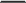 Wykaz wykonanych dostaw— załącznik nr 8 do SWZProjekt umowy - załącznik nr 9 do SWZX. MIEJSCE I TERMIN SKŁADANIA OFERT.XV.WYMAGANIA DOTYCZĄCE ZABEZPIECZENIA NALEŻYTEGO WYKONANIA UMOWYXVI. INFORMACJE O TERŚCI ZAWIERANEJ UMOWY ORAZ MOŻLIWOŚCI JEJ ZMIANYXVII. OCHRONA DANYCHOSOBOWYCH